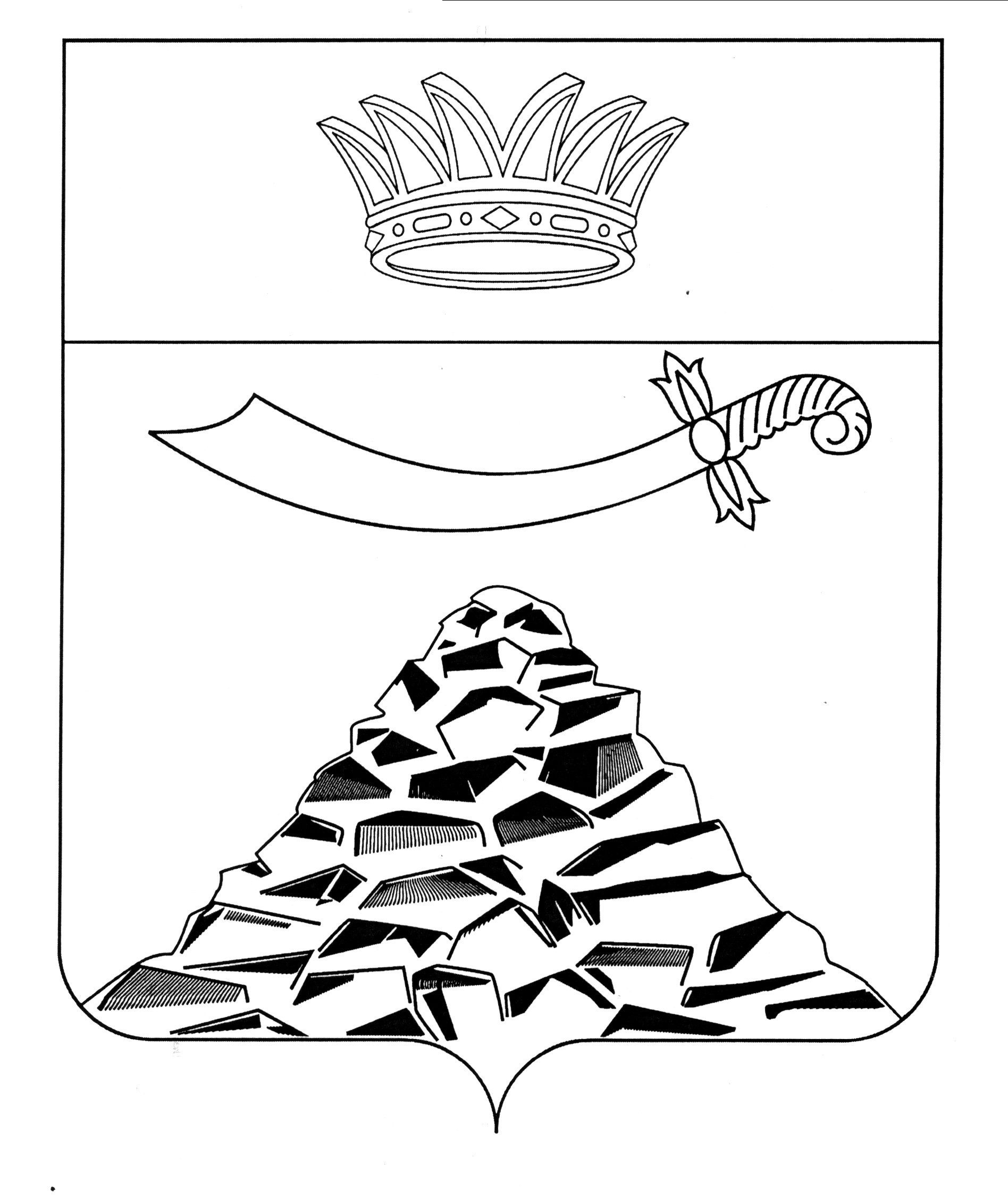 совет муниципального образования 
«Черноярский район»АСТРАХАНСКОЙ  ОБЛАСТИРЕШЕНИЕОт 10.02.2022 г. №7
        с. Черный ЯрО внесении изменений в решение Совета муниципальногообразования «Черноярский район» от 04.10.2016 №34 «Об утверждении Положения и условий предоставления платных услуг муниципального учреждения «Редакция газеты «Черноярский вестник«Волжанка»В соответствии с постановлением администрации муниципального образования «Черноярский район» от 29.01.2018 №30 «Об утверждении порядка оказания (выполнения) муниципальными учреждениями муниципального образования «Черноярский район» дополнительных платных услуг (работ)» Совет муниципального образования «Черноярский район»РЕШИЛ:	1. Внести следующие изменения в Положение о предоставлении платных услуг муниципальным учреждением «Редакция газеты «Черноярский вестник «Волжанка», утверждённое решением Совета муниципального образования «Черноярский район» от 04.10.2016 №34 (далее  - Положение):       1.1. Пункт 2 Положения считать утратившим силу.       1.2. Утвердить приложение «Перечень платных услуг» к Положению о предоставлении платных услуг муниципальным учреждением «Редакция газеты «Черноярский вестник «Волжанка» в новой редакции согласно приложению к данному решению Совета муниципального образования «Черноярский район».	2. Обнародовать данное решение в соответствии с Положением «О Порядке ознакомления граждан с нормативными правовыми актами органов местного самоуправления в муниципальном образовании «Черноярский район» (об обнародовании нормативных правовых актов).	3. Контроль за исполнением настоящего решения возложить на заместителя главы администрации района Т.А.Буданову.Председатель Совета муниципальногообразования «Черноярский район»                                                А.В. ЛевченкоГлава муниципального образования«Черноярский район»						                Д.М. ЗаплавновПриложение                                                                         к Положению о предоставлении платных услуг муниципальнымучреждением «Редакция газеты «Черноярский вестник «Волжанка»Перечень платных услуг№п/пНаименование услуг1реализация тиража газеты «Черноярский вестник «Волжанка» по подписке2 реализация тиража в розницу3 публикация рекламных объявлений физических лиц4 публикация текстовой и модульной рекламы юридических лиц5 публикация имиджевых статей6 публикация поздравлений, благодарностей, соболезнований7 публикация политической рекламы во время избирательных кампаний8подготовка оригинал-макетов по заказу физических и юридических лиц9набор текста документа10 корректура текстов11 выдача копии набранного документа12выдача ксерокопии документов, материалов13изготовление печатно-бланочной продукции